INDICAÇÃO Nº 3597/2018Sugere ao Poder Executivo Municipal e aos órgãos competentes proceda ao rebaixamento de guia para acessibilidade das pessoas com deficiências em torno do Centro de Artes e Esportes Unificados – CEU “Ariovaldo Inácio” localizado na Rua Argeu Egídio dos Santos – Planalto do Sol II; Excelentíssimo Senhor Prefeito Municipal, Nos termos do Art. 108 do Regimento Interno desta Casa de Leis, dirijo-me a Vossa Excelência para sugerir que, por intermédio do Setor competente, seja realizado rebaixamento de guia para acessibilidade das pessoas com deficiências em torno do Centro de Artes e Esportes Unificados – CEU “Ariovaldo Inácio”, localizado na Rua Argeu Egídio dos Santos - Planalto do Sol II.Justificativa:Este vereador esteve participando de uma reunião no local; e munícipes solicitaram o rebaixamento da guia em torno do CEU das Artes, para melhorar o acesso das pessoas com deficiências.Plenário “Dr. Tancredo Neves”, em 21de Junho de 2.018.Marcos Antonio Rosado MarçalMarcos Rosado-vereador-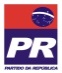 